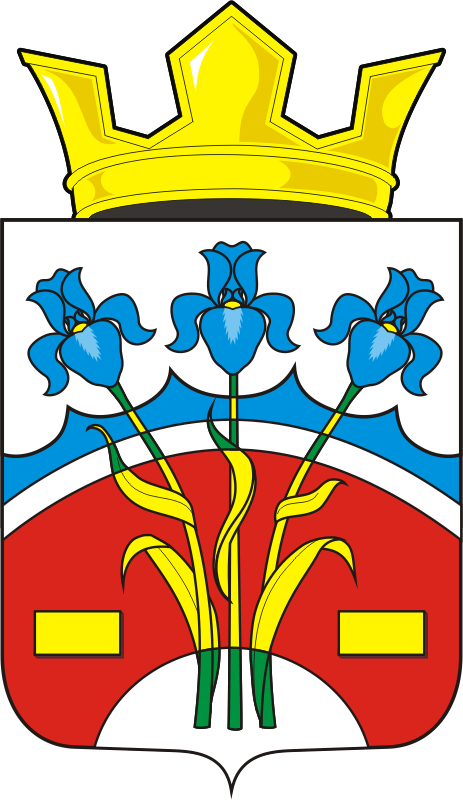 СОВЕТ ДЕПУТАТОВ МУНИЦИПАЛЬНОГО ОБРАЗОВАНИЯФЕДОРОВСКИЙ ПЕРВЫЙ СЕЛЬСОВЕТ САРАКТАШСКОГО РАЙОНАОРЕНБУРГСКОЙ ОБЛАСТИЧЕТВЕРТОГО  СОЗЫВАРЕШЕНИЕдвенадцатого заседания Совета депутатовмуниципального образования Федоровский Первый сельсоветчетвертого созыва28.10.2021                              с. Федоровка Первая                                        № 48В соответствии с главой 31 Налогового кодекса Российской Федерации и руководствуясь Уставом муниципального образования Федоровский Первый сельсовет Саракташского района Оренбургской  области Совет депутатов Федоровского Первого сельсовета РЕШИЛ:1. Внести в Положение о земельном налоге, утвержденное решением Совета депутатов Федоровского Первого сельсовета Саракташского района Оренбургской области от  26.11.2019 № 123:1.1. В абзаце втором раздела II «Налоговые ставки» цифру «0,2»  заменить  на цифру «0,25».2. Настоящее решение подлежит официальному опубликованию в районной газете «Пульс дня» и размещению на официальном сайте администрации муниципального образования Федоровский Первый сельсовет Саракташского района Оренбургской области.3. Настоящее решение вступает в силу по истечении одного месяца со дня его официального опубликования, но не ранее 1 января 2022 года.4. Контроль за исполнением настоящего решения возложить на постоянную комиссию по бюджетной, налоговой и финансовой политике, собственности и экономическим вопросам, торговле и быту, образованию, здравоохранению, социальной политике, делам молодежи, культуре и спорту (Лазарева В.А.).Председатель Совета депутатов                                                      А.Н. БогряковГлава сельсовета                                                                             А.А. ХлопушинРазослано: депутатам, постоянной комиссии, прокуратуре района, финотдел администрации Саракташского района, районная газета «Пульс дня», МР ИФНС РФ № 7 по Оренбургской области, сайт сельсовета, места для обнародования НПА, в делоО внесение изменений в  «Положение о земельном налоге» 